B) OBRAZCIPRILOGA št. 1OBRAZEC PONUDBENa osnovi javnega razpisa »Gradnja objekta zimski bazen v Novi Gorici«, objavljenega na portalu javnih naročil dne _______________pod številko objave ____________, dajemo ponudbo, kot sledi:PONUDBO ODDAJAMO (ponudnik ustrezno obkroži):*V primeru, da ponudnik ponudbo oddaja v skupnem nastopu ali s podizvajalci, ponudnik tudi za vsakega partnerja ali podizvajalca predloži izpolnjen obrazec Podatki o ponudniku in drugih gospodarskih subjektih na prilogi št. 2.PONUDNIK:PARTNER:PARTNER:PONUDBENA VREDNOST PONUDBENI POGOJI:Veljavnost ponudbe je najmanj do 31.12.2020.	Strinjamo se, da naročnik ni zavezan sprejeti nobene od ponudb, ki jih je prejel, ter da v primeru odstopa naročnika od oddaje javnega naročila ne bodo povrnjeni ponudniku nobeni stroški v zvezi z izdelavo ponudb.PONUDBENI PREDRAČUNPonudnik mora predložiti v celoti izpolnjen popis del/ponudbeni predračun. Popis del/ ponudbeni predračun mora biti izpolnjen na vseh praznih in za izpolnitev predvidenih mestih, razen tam, kjer v skladu z navodili v popisu del / ponudbenem predračunu to ni nujno potrebno.PRILOGA št. 1MOBRAZEC ZA MERILA V zvezi z javnim naročilom »Gradnja objekta zimski bazen v Novi Gorici«, objavljenega na portalu javnih naročil dne _______________pod številko objave ____________, podajamo naslednje podatke v zvezi z merili:MERILO 2: Pri ponudniku/skupnemu ponudniku zaposleni strokovni kader, ki bo pri predmetnem javnem naročilu opravljal funkcijo vodje del (maksimalno število točk je 10 točk)	PRILOGA št. 2PODATKI O PONUDNIKU IN DRUGIH GOSPODARSKIH SUBJEKTIHOSEBE, KI SO člani upravnega, vodstvenega ali nadzornega organa tega gospodarskega subjekta ali ki imajo pooblastila za njegovo zastopanje ali odločanje ali nadzor v njem*:*V primeru, da je teh oseb več, se seznam oseb priloži ločeno za prilogo št. 2.VLOGA PRI PREDMETNEM JAVNEM NAROČILU (ustrezno obkrožite)Če ima ponudnik sedež v drugi državi, mora navesti svojega pooblaščenca(-ko) za vročitve, v skladu z določbami Zakona o splošnem upravnem postopku (Uradni list RS, št. 24/06-UPB2, 105/06-ZUS-1, 126/07, 65/08, 8/10 in 82/13; v nadaljevanju: ZUP):Priloga št. 3PODATKI O UDELEŽBI PODIZVAJALCEVV zvezi z javnim naročilom »Gradnja objekta zimski bazen v Novi Gorici«, objavljenega na portalu javnih naročil dne _______________pod številko objave ____________,(ustrezno obkrožite A ali B)izjavljamo, da nastopamo s podizvajalci, in sicer v nadaljevanju navajamo vrednostno udeležbo le-teh:Izjavljamo,da bomo imeli ob sklenitvi pogodbe z naročnikom in v času njenega izvajanja, sklenjene pogodbe s podizvajalci,da bomo dela izvajali le s podizvajalci, ki bodo priglašeni in bomo v primeru spremembe podizvajalcev pravočasno obvestili naročnika o spremembi,da bomo v primeru, da bo podizvajalec zahteval neposredno plačilo v pogodbi pooblastili naročnika, da na podlagi potrjenega računa oziroma situacije s strani glavnega izvajalca neposredno plačuje podizvajalcu, podizvajalec predložili soglasje, na podlagi katerega naročnik namesto ponudnika poravna podizvajalčevo terjatev do ponudnika in bomo svojemu računu ali situaciji priložili račun ali situacijo podizvajalca, ki smo ga predhodno potrdili,da bomo v primeru, da se neposredno plačilo podizvajalcem ne bo izvajalo, naročniku najpozneje v 60 dneh od plačila končnega računa oziroma situacije poslali svojo pisno izjavo in pisno izjavo vseh podizvajalcev, ki ne bodo neposredno plačani s strani naročnika, da je podizvajalec, ki ni bil neposredno plačan, prejel plačilo za izvedene gradnje ali storitve oziroma dobavljeno blago, neposredno povezano s predmetom javnega naročila. Opomba:Obrazec je potrebno izpolniti le v primeru, če ponudnik nastopa s podizvajalcem. Če ponudnik nastopa z več podizvajalci, se ta obrazec fotokopira. izjavljamo, da ne nastopamo s podizvajalcem.Seznanjeni smo z dejstvom, da v kolikor ponudnik ne bo priglasil vseh podizvajalcev, ima naročnik iz tega razloga pravico krivdno odpovedati sklenjeno pogodbo, če naknadno ugotovi, da ponudnik nastopa s podizvajalci ali s podizvajalci, ki jih ponudnik ni priglasil, čeprav je v času oddaje ponudbe podizvajalsko razmerje že potekalo. Naročnik ponudnike opozarja, na novejšo prakso prekrškovnega sodišča in  Državne revizijske komisije, ki vlaga obdolžilne predloge na pristojno sodišče iz razloga, ker je v primeru, da ponudnik ob oddaji ponudbe izjavi, da ne nastopa s podizvajalci, po sklenitvi pogodbe pa kot izvajalec priglasi podizvajalce,  storjen prekršek dajanja neresnične izjave po peti točki prvega odstavka 112. člena ZJN-3, za katerega je zagrožena tudi stranska sankcija izločitve iz postopka javnega naročanja. Zaradi navedenega se morajo ponudniki zavedati, da bo naročnik vsako nominacijo novega podizvajalca preveril z vidika dajanja lažnih izjav in v primeru, da se izkaže, da je podan zakonski dejanski stan prekrška, ustrezno ukrepal.PRILOGA št. 4IZJAVA PODIZVAJALCAV zvezi z javnim naročilom »Gradnja objekta zimski bazen v Novi Gorici«, objavljenega na portalu javnih naročil dne _______________pod številko objave ____________,izjavljamo, dabomo v primeru izbire ponudnika sodelovali pri izvedbi predmeta javnega naročila, in sicer z:zahtevamo / ne zahtevamo (ustrezno obkrožite), da naročnik našo terjatev plačuje neposredno,smo seznanjeni z dejstvom, da neposredna plačila niso obvezna, ampak je dolžan naročnik neposredno plačevati podizvajalcu, le če podizvajalec to pravočasno zahteva. PRILOGA št. 5IZJAVA PONUDNIKA O ČASOVNEM OBDOBJU OPRAVLJANJA DEJAVNOSTI GRADBENIŠTVAV zvezi z javnim naročilom »Gradnja objekta zimski bazen v Novi Gorici«, objavljenem na portalu javnih naročil dne _______________ pod številko objave ___________,izjavljamo: ustrezno obkrožiteA)Smo gospodarski subjekt s sedežem v RS, ki je dejavnost gradbeništva opravljal pred 1.6.2018 in smo registrirani za opravljanje gradbene dejavnosti.B)Smo gospodarski subjekt s sedežem v RS, ki je dejavnost gradbeništva začel opravljati po 1.6.2018 in izpolnjujemo pogoje za opravljanje dejavnosti gradbeništva iz prvega odstavka 14. člena GZ in sicer:-	imamo mora zavarovano odgovornost za škodo v zvezi z opravljanjem svoje dejavnosti v skladu z določbami drugega odstavka 14.  člena GZ ter-	imamo sklenjeno pogodbo o zaposlitvi za polni delovni čas ali za krajši delovni čas v posebnih primerih v skladu z ZDR-1 z najmanj enim delavcem, ki izpolnjuje pogoje za pooblaščenega inženirja ali pooblaščenega arhitekta. Izjavljamo tudi, da smo registrirani za opravljanje gradbene dejavnosti.C)Smo tuji ponudnik s sedežem v državah članicah Evropske unije, Evropskega gospodarskega prostora in Švicarske konfederacije ali s sedežem v državi, s katero je sklenjen ustrezen mednarodni sporazum in izpolnjujemo pogoje za zakonito opravljanje dejavnosti v državi sedeža. PRILOGA št. 6SOGLASJE ZA PRIDOBITEV PODATKOV IZ KAZENSKE EVIDENCE – FIZIČNE OSEBEV zvezi z javnim naročilom »Gradnja objekta zimski bazen v Novi Gorici«, objavljenem na portalu javnih naročil dne ____________, št. objave ___________________,izjavljam, da Mestni občini Nova Gorica, Trg Edvarda Kardelja 1, Nova Gorica kot naročniku, dajem soglasje skladno z desetim odstavkom 77. člena ZJN-3 in skladno z 22. členom Zakona o varstvu osebnih podatkov, da za potrebe izvedbe javnega naročila po odprtem postopku, pridobi podatke od Direktorata za pravosodno upravo, Sektor za izvrševanje kazenskih sankcij, da nisem bil pravnomočno obsojen zaradi kaznivih dejanj, ki so opredeljena v 75. členu ZJN-3.OPOMBA: Soglasje se predloži za vse osebe, ki so članice upravnega, vodstvenega ali nadzornega organa tega gospodarskega subjekta ali ki ima pooblastila za njegovo zastopanje ali odločanje ali nadzor v njem.Obrazec mora obvezno podpisati fizična oseba, na katero se izjava nanaša, osebno.PRILOGA št. 7SOGLASJE ZA PRIDOBITEV PODATKOV IZ KAZENSKE EVIDENCE – PRAVNA OSEBAV zvezi z javnim naročilom »Gradnja objekta zimski bazen v Novi Gorici«, objavljenem na portalu javnih naročil dne ____________, št. objave ___________________,izjavljamo, da subjektu Mestni občini Nova Gorica, Trg Edvarda Kardelja 1, Nova Gorica kot naročniku, dajemo soglasje skladno z desetim odstavkom 77. člena ZJN-3 in skladno z 22. členom Zakona o varstvu osebnih podatkov, da za potrebe izvedbe javnega naročila po odprtem postopku, pridobi podatke od Direktorata za pravosodno upravo, Sektor za izvrševanje kazenskih sankcij, da nisem bil pravnomočno obsojen zaradi kaznivih dejanj, ki so opredeljena v 75. členu ZJN-3.PRILOGA št. 8SEZNAM REFERENČNIH POSLOV PONUDNIKAV zvezi z javnim naročilom »Gradnja objekta zimski bazen v Novi Gorici«, objavljenem na portalu javnih naročil dne _______________ pod številko objave JN ______/2018,izjavljamo, da razpolagamo z:najmanj eno referenco, ki izkazuje, da je ponudnik v zadnjih 10 letih pred objavo tega javnega naročila izvajal storitev gradnje objekta zahtevne visoke gradnje v investicijski vrednosti več kot 1.000.000,00 EUR brez DDV po posameznem referenčnem objektu, za katerega je že bilo pridobljeno uporabno dovoljenje.:najmanj eno referenco, ki izkazuje, da je ponudnik v zadnjih 10 letih pred objavo tega javnega naročila izvedel GOI dela na bazenu v vrednosti 500.000,00 EUR brez DDV, od tega mora biti vrednost bazenske tehnike minimalno 200.000,00 EUR brez DDV, bazen minimalno 300m² ter globina bazena na najglobljem delu najmanj 1,8 m ali več.PRILOGA št. 9SEZNAM PRIGLAŠENEGA KADRA NA PROJEKTU S SEZNAMOM REFERENČNIH POSLOVV zvezi z javnim naročilom »Gradnja objekta zimski bazen v Novi Gorici«, objavljenem na portalu javnih naročil dne _______________ pod številko objave ________________,izjavljamo, da:Na funkcijo vodje del priglašamo naslednji strokovni kader:Številka vpisa v IZS (v kolikor je ob oddaji ponudbe že vpisan):_________________________________________Za ponudnike s sedežem v drugih državah ustrezno dokazilo o dovoljenju ali članstvu  v posebni organizaciji v državi, v kateri ima ponudnik sedež, če je takšno dovoljenje ali članstvo v njihovi državi obvezno: _____________________________________________Reference strokovnega kadra: - najmanj 1 referenco, da je v zadnjih 10 letih pred objavo tega javnega naročila opravljal funkcijo odgovornega vodje del (OVD) pri gradnji objekta zahtevne visoke gradnje v investicijski vrednosti več kot 1.000.000,00 EUR brez DDV po posameznem objektu, za katerega je že bilo pridobljeno uporabno dovoljenje:Na funkcijo vodje gradnje priglašamo naslednji strokovni kader:Številka vpisa v IZS (v kolikor je ob oddaji ponudbe že vpisan):_________________________________________Za ponudnike s sedežem v drugih državah ustrezno dokazilo o dovoljenju ali članstvu  v posebni organizaciji v državi, v kateri ima ponudnik sedež, če je takšno dovoljenje ali članstvo v njihovi državi obvezno: _____________________________________________Reference strokovnega kadra: - najmanj 1 referenco, da je v zadnjih 10 letih pred objavo tega javnega naročila opravljal funkcijo odgovornega vodje gradbišča oz. vodje gradnje pri gradnji objekta zahtevne visoke gradnje v investicijski vrednosti več kot 1.000.000,00 EUR brez DDV po posameznem objektu, za katerega je že bilo pridobljeno uporabno dovoljenje:najmanj 1 referenca, da je v zadnjih 10 letih pred objavo tega javnega naročila opravljal funkcijo odgovornega vodje gradbišča oz. vodje gradnje pri gradnji bazena:Na funkcijo vodje del za področje strojništva priglašamo naslednji strokovni kader:Številka vpisa v IZS (v kolikor je ob oddaji ponudbe že vpisan):_________________________________________Za ponudnike s sedežem v drugih državah ustrezno dokazilo o dovoljenju ali članstvu  v posebni organizaciji v državi, v kateri ima ponudnik sedež, če je takšno dovoljenje ali članstvo v njihovi državi obvezno: _____________________________________________Izjavljamo, da bo strokovni kader, naveden v tem obrazcu, prisoten na gradbišču najmanj v obsegu, ki je določen v dokumentaciji v zvezi z oddajo javnega naročila, sicer se bo štelo, da lahko naročnik uveljavi pogodbeno določene sankcije ter šteje, da je ponudnik podal neresnično izjavo.PRILOGA št. 10POTRDILO O DOBRO OPRAVLJENEM DELU- REFERENCA PONUDNIKANaziv in naslov potrjevalca reference:___________________________________________________________________________________________________________________________IZJAVA - POTRDILO REFERENCEPod kazensko in materialno odgovornostjo izjavljamo, da je družba __________________________________________________________________________izvedla naslednjo storitev/dela (opis storitve/del, iz katere izhaja izpolnjevanje referenčnega pogoja) :_______________________________________________________________________________________________________________________________________________________________________________________________________________________________________________________________________________________________________, po pogodbi št. ___________________________, z dne ____________________________,vrednost investicije gradnje:  ______________________________________ EUR brez DDV, v obdobju od ______________  ________ do ____________  ________.              (mesec)	          (leto)                   (mesec)       (leto)Številka uporabnega dovoljenja: __________________________Datum izdaje uporabnega dovoljenja: __________________________.Storitev/dela je/so bila opravljena pravočasno, strokovno, kvalitetno in v skladu z določili pogodbe. Kontaktna oseba referenčnega naročnika, ki jo lahko naročnik kontaktira za preverjanje reference:IME IN PRIIMEK:naziv pri referenčnem naročniku:e-mail:telefon:Priloga št. 11POTRDILO O DOBRO OPRAVLJENEM DELU STROKOVNEGA KADRANaziv in naslov potrjevalca reference:___________________________________________________________________________________________________________________________IZJAVA - POTRDILO REFERENCEPod kazensko in materialno odgovornostjo izjavljamo, da je oseba (ime in priimek) ___________________________________________________________________ izvajala strokovno funkcijo __________________________________________________________, pri naslednjem referenčnem poslu (opis referenčnega posla, iz katerega izhaja izpolnjevanje kadrovskega referenčnega pogoja): ________________________________________________________________________________________________________________________________________________________________________________________________________________________________________________________________________________________________________po pogodbi št. ___________________________, z dne ____________________________,vrednost investicije gradnje:  ______________________________________ EUR brez DDV, v obdobju od ______________  ________ do ____________  ________.              (mesec)	          (leto)                   (mesec)       (leto)Številka uporabnega dovoljenja: __________________________Datum izdaje uporabnega dovoljenja: __________________________.Storitev/dela je/so bila opravljena pravočasno, strokovno, kvalitetno in v skladu z določili pogodbe. Kontaktna oseba referenčnega naročnika, ki jo lahko naročnik kontaktira za preverjanje reference:IME IN PRIIMEK:naziv pri referenčnem naročniku:e-mail:telefon:PRILOGA št. 12	ZAVAROVANJE ZA RESNOST PONUDBEObrazec zavarovanje za resnost ponudbe po EPGP-758Glava s podatki o garantu (zavarovalnici/banki) ali SWIFT ključZa:    Mestna občina Nova Gorica, Trg Edvarda Kardelja 1, 5000 Nova Gorica za Gradnjo objekta zimski bazen v Novi GoriciDatum:       (vpiše se datum izdaje)VRSTA ZAVAROVANJA:       (vpiše se vrsta zavarovanja: kavcijsko zavarovanje/bančna garancija)ŠTEVILKA:       (vpiše se številka zavarovanja)GARANT:       (vpiše se ime in naslov zavarovalnice/banke v kraju izdaje)NAROČNIK:       (vpiše se ime in naslov naročnika zavarovanja, tj. kandidata oziroma ponudnika v postopku javnega naročanja)UPRAVIČENEC: Mestna občina Nova Gorica, Trg Edvarda Kardelja 1, 5000 Nova Gorica (vpiše se izvajalca postopka javnega naročanja)OSNOVNI POSEL: obveznost naročnika zavarovanja iz njegove ponudbe, predložene v postopku javnega naročanja št.       (vpiše se številka objave oziroma interna oznaka postopka javnega naročanja), z dne       (vpiše se datum objave), katerega predmet je      ZNESEK  V EUR  : 100.000,00 EUR (stootisoč 0/100) (vpiše znesek s številko in besedo) plačljiv v petih poslovalnih dneh od prejema zahteve v skladu z 20. členom EPGP iz leta 2010LISTINE, KI JIH JE POLEG IZJAVE TREBA PRILOŽITI ZAHTEVI ZA PLAČILO IN SE IZRECNO ZAHTEVAJO V SPODNJEM BESEDILU:       (nobena/navede se listina)JEZIK V ZAHTEVANIH LISTINAH: slovenskiOBLIKA PREDLOŽITVE: v papirni obliki s priporočeno pošto ali katerokoli obliko hitre pošte ali v elektronski obliki po SWIFT sistemu na naslov       (navede se SWIFT naslova garanta)KRAJ PREDLOŽITVE: katera koli podružnica garanta na območju Republike SlovenijeDATUM VELJAVNOSTI: 31.01.2021 (vpiše se datum, ki je naveden v razpisni dokumentaciji za oddajo predmetnega javnega naročila)STRANKA, KI JE DOLŽNA PLAČATI STROŠKE:       (vpiše se ime naročnika zavarovanja, tj. kandidata oziroma ponudnika v postopku javnega naročanja)Kot garant se s tem zavarovanjem nepreklicno zavezujemo, da bomo upravičencu izplačali katerikoli znesek do višine zneska zavarovanja, ko upravičenec predloži ustrezno zahtevo za plačilo v zgoraj navedeni obliki predložitve, podpisano s strani pooblaščenega(-ih) podpisnika(-ov), ter v vsakem primeru skupaj z izjavo upravičenca, ki je bodisi vključena v samo besedilo zahteve za plačilo bodisi na ločeni podpisani listini, ki je priložena zahtevi za plačilo ali se nanjo sklicuje, in v kateri je navedeno, v kakšnem smislu naročnik zavarovanja ni izpolnil svojih obveznosti iz osnovnega posla.Zavarovanje se lahko unovči iz naslednjih razlogov, ki morajo biti navedeni v izjavi upravičenca oziroma zahtevi za plačilo: 1. če ponudnik spremeni ali umakne svojo ponudbo po poteku roka za oddajo ponudb ali2. če ponudnik, ki ga je naročnik v času veljavnosti ponudbe obvestil o sprejetju njegove ponudbe: - ne izpolni ali zavrne sklenitev pogodbe o izvedbi javnega naročila ali- ne predloži ali zavrne predložitev garancije za dobro izvedbo pogodbenih obveznosti.Katerokoli zahtevo za plačilo po tem zavarovanju moramo prejeti na datum veljavnosti zavarovanja ali pred njim v zgoraj navedenem kraju predložitve.Morebitne spore v zvezi s tem zavarovanjem rešuje stvarno pristojno sodišče v Novi Gorici po slovenskem pravu.Za to zavarovanje veljajo Enotna pravila za garancije na poziv (EPGP) revizija iz leta 2010, izdana pri MTZ pod št. 758.								          garant									                           (žig in podpis)PRILOGA št. 13IZJAVA PONUDNIKA O PREDLOŽITVI FINANČEGA ZAVAROVANJA ZA DOBRO IZVEDBOV zvezi z javnim naročilom »Gradnja objekta zimski bazen v Novi Gorici«, objavljenem na portalu javnih naročil dne _______________ pod številko objave ______________,se zavezujemo, da bomo v 20 (dvajsetih) dneh od podpisa pogodbe izročili naročniku finančno zavarovanje za dobro izvedbo pogodbenih obveznosti v višini 10 % sprejetega pogodbenega zneska v EUR z DDV, v skladu z vzorcem iz te dokumentacije v zvezi z oddajo javnega naročila.FINANČNO ZAVAROVANJE ZA DOBRO IZVEDBO POGODBENIH OBVEZNOSTIGlava s podatki o garantu (zavarovalnici/banki) ali SWIFT ključZa: Mestna občina Nova Gorica, Trg Edvarda Kardelja 1, 5000 Nova Gorica za Gradnjo objekta zimski bazen v Novi GoriciDatum:       (vpiše se datum izdaje)VRSTA ZAVAROVANJA:       (vpiše se vrsta zavarovanja: kavcijsko zavarovanje/bančna garancija)ŠTEVILKA:       (vpiše se številka zavarovanja)GARANT:       (vpiše se ime in naslov zavarovalnice/banke v kraju izdaje)NAROČNIK:       (vpiše se ime in naslov naročnika zavarovanja, tj. v postopku javnega naročanja izbranega ponudnika)UPRAVIČENEC: Mestna občina Nova Gorica, Trg Edvarda Kardelja 1, 5000 Nova Gorica (vpiše se naročnika javnega naročila)OSNOVNI POSEL: obveznost naročnika zavarovanja iz pogodbe št.       z dne       (vpiše se številko in datum pogodbe o izvedbi javnega naročila, sklenjene na podlagi postopka z oznako XXXXXX) za       (vpiše se predmet javnega naročila) ZNESEK V EUR: 10 % sprejetega pogodbenega zneska v EUR z DDV, kar znaša       (vpiše se najvišji znesek s številko in besedo ter valuta) plačljiv v petih poslovalnih dneh od prejema zahteve v skladu z 20. členom EPGP iz leta 2010LISTINE, KI JIH JE POLEG IZJAVE TREBA PRILOŽITI ZAHTEVI ZA PLAČILO IN SE IZRECNO ZAHTEVAJO V SPODNJEM BESEDILU:       (nobena/navede se listina)JEZIK V ZAHTEVANIH LISTINAH: slovenskiOBLIKA PREDLOŽITVE: v papirni obliki s priporočeno pošto ali katerokoli obliko hitre pošte ali v elektronski obliki po SWIFT sistemu na naslov       (navede se SWIFT naslova garanta)KRAJ PREDLOŽITVE: katerikoli podružnica garanta na območju Republike Slovenije. DATUM VELJAVNOSTI: ____________ (vpiše se datum zapadlosti zavarovanja- 30 dni dlje od roka za dokončanje del)STRANKA, KI JE DOLŽNA PLAČATI STROŠKE:       (vpiše se ime naročnika zavarovanja, tj. v postopku javnega naročanja izbranega ponudnika)Kot garant se s tem zavarovanjem nepreklicno zavezujemo, da bomo na prvi pisni poziv in ne glede na kakršnikoli ugovor naročnika zavarovanja upravičencu izplačali katerikoli znesek do višine zneska zavarovanja, ko upravičenec predloži ustrezno zahtevo za plačilo v zgoraj navedeni obliki predložitve, podpisano s strani pooblaščenega(-ih) podpisnika(ov), ter v vsakem primeru skupaj z izjavo upravičenca, ki je bodisi vključena v samo besedilo zahteve za plačilo bodisi na ločeni podpisani listini, ki je priložena zahtevi za plačilo ali se nanjo sklicuje, in v kateri je navedeno, da naročnik zavarovanja ni izpolnil svojih obveznosti iz osnovnega posla.Izjava iz odstavka (a) in (b) 15. člena EPGP ni potrebna.Katerokoli zahtevo za plačilo po tem zavarovanju moramo prejeti na datum veljavnosti zavarovanja ali pred njim v zgoraj navedenem kraju predložitve.Morebitne spore v zvezi s tem zavarovanjem rešuje stvarno pristojno sodišče v Novi Gorici po slovenskem pravu.Za to zavarovanje veljajo Enotna pravila za garancije na poziv (EPGP) revizija iz leta 2010, izdana pri MTZ pod št. 758.								     garant									(žig in podpis)PRILOGA št. 14IZJAVA PONUDNIKA O PREDLOŽITVI FINANČNEGA ZAVAROVANJA ZA ODPRAVO NAPAKV zvezi z javnim naročilom »Gradnja objekta zimski bazen v Novi Gorici«, objavljenem na portalu javnih naročil dne _______________ pod številko objave _______________,se zavezujemo, da bomo pred iztekom veljavnosti finančnega zavarovanja za dobro izvedbo pogodbenih obveznosti naročniku izročili finančno zavarovanje za odpravo napak v garancijskem roku, v višini 5 % od realizirane vrednosti pogodbe z DDV v skladu s spodnjim vzorcem.FINANČNO ZAVAROVANJE ZA ODPRAVO NAPAK V GARANCIJSKEM ROKUObrazec zavarovanje za odpravo napak v garancijskem roku po EPGP-758 Glava s podatki o garantu (zavarovalnici/banki) ali SWIFT ključZa: Mestna občina Nova Gorica, Trg Edvarda Kardelja 1, 5000 Nova Gorica za Gradnjo objekta zimski bazen v Novi GoriciDatum:       (vpiše se datum izdaje)VRSTA ZAVAROVANJA:       (vpiše se vrsta zavarovanja: kavcijsko zavarovanje/bančna garancija)ŠTEVILKA:       (vpiše se številka zavarovanja)GARANT:       (vpiše se ime in naslov zavarovalnice/banke v kraju izdaje)NAROČNIK:       (vpiše se ime in naslov naročnika zavarovanja, tj. v postopku javnega naročanja izbranega ponudnika)UPRAVIČENEC: Mestna občina Nova Gorica, Trg Edvarda Kardelja 1, 5000 Nova Gorica OSNOVNI POSEL: obveznost naročnika zavarovanja za odpravo napak v garancijskem roku, ki izhaja iz pogodbe št.       z dne       (vpiše se številko in datum pogodbe o izvedbi javnega naročila, sklenjene na podlagi postopka z oznako XXXXXX) za       (vpiše se predmet javnega naročila)ZNESEK  V EUR: 5% od realizirane vrednosti pogodbe z DDV, kar znaša       (vpiše se najvišji znesek s številko in besedo)LISTINE, KI JIH JE POLEG IZJAVE TREBA PRILOŽITI ZAHTEVI ZA PLAČILO IN SE IZRECNO ZAHTEVAJO V SPODNJEM BESEDILU:       (nobena/navede se listina – npr. primopredajni/prevzemni zapisnik, zaključni obračun)JEZIK V ZAHTEVANIH LISTINAH: slovenskiOBLIKA PREDLOŽITVE: v papirni obliki s priporočeno pošto ali katerokoli obliko hitre pošte ali v elektronski obliki po SWIFT sistemu na naslov       (navede se SWIFT naslova garanta)KRAJ PREDLOŽITVE: katerikoli podružnica garanta na območju Republike Slovenije.DATUM VELJAVNOSTI: _____________ (vpiše se datum zapadlosti zavarovanja)STRANKA, KI JE DOLŽNA PLAČATI STROŠKE:       (vpiše se ime naročnika zavarovanja, tj. v postopku javnega naročanja izbranega ponudnika)Kot garant se s tem zavarovanjem nepreklicno zavezujemo, da bomo na prvi pisni poziv in ne glede na kakršnikoli ugovor naročnika zavarovanja upravičencu izplačali katerikoli znesek do višine zneska zavarovanja, ko upravičenec predloži ustrezno zahtevo za plačilo v zgoraj navedeni obliki predložitve, podpisano s strani pooblaščenega(-ih) podpisnika(-ov), ter v vsakem primeru skupaj z izjavo upravičenca, ki je bodisi vključena v samo besedilo zahteve za plačilo bodisi na ločeni podpisani listini, ki je priložena zahtevi za plačilo ali se nanjo sklicuje, in v kateri je navedeno, da naročnik zavarovanja po prejemu poziva za odpravo napak ni izpolnil svojih obveznosti iz osnovnega posla.Izjava iz odstavka (a) in (b) 15. člena EPGP ni potrebna.Katerokoli zahtevo za plačilo po tem zavarovanju moramo prejeti na datum veljavnosti zavarovanja ali pred njim v zgoraj navedenem kraju predložitve.Morebitne spore v zvezi s tem zavarovanjem rešuje stvarno pristojno sodišče v Novi Gorici po slovenskem pravu.Za to zavarovanje veljajo Enotna pravila za garancije na poziv (EPGP) revizija iz leta 2010, izdana pri MTZ pod št. 758.								      garant									(žig in podpis)PRILOGA št. 15IZJAVA PONUDNIKA O SPOŠTOVANJU ZAHTEV UREDBE O ZELENEM JAVNEM NAROČANJUV zvezi z javnim naročilom »Gradnja objekta zimski bazen v Novi Gorici«, objavljenem na portalu javnih naročil dne _______________ pod številko objave __________,zagotavljamo, dada bomo pri oddaji ponudbe in izvedbi javnega naročila upoštevali naslednje splošne tehnične zahteve naročnika in zahteve naročnika, ki se nanašajo na Uredbo o zelenem javnem naročanju: 1. Vrsta in obseg del oziroma kakovost vgrajenih materialov bo skladen s specifikacijami v ponudbenem predračunu, pri čemer bo predhodno naročniku predložil vso potrebno dokumentacijo, iz katere bo nedvoumno razvidna tehnična ustreznost teh proizvodov oz. materialov; 2. Pri izvedbi tega naročila se ne bodo uporabljali: a) proizvodi, ki vsebujejo žveplov heksafluorid (SF6), b) notranje barve in laki, ki vsebujejo hlapne organske spojine z vreliščem največ 250 °C v vrednostih več kot: – 30 g/l, brez vode, za stenske barve, – 250 g/l, brez vode, za druge barve z razlivnostjo najmanj 15 m²/l pri moči pokrivanja z 98 % motnostjo, – 180 g/l, brez vode, za vse druge proizvode, vključno z barvami, katerih razlivnost je manjša od 15m2/l, laki, barvami za les, talnimi premazi in talnimi barvami, c) materiali na osnovi lesa, pri katerih so emisije formaldehida višje od zahtev za emisijski razred E 1, kot jih opredeljujejo standardi SIST EN 300, SIST EN 312, SIST EN 622, SIST EN 636, SIST EN 13986. 3. Emisije hlapnih organskih spojin, ki so v ponujenih oziroma uporabljenih gradbenih proizvodih, ne bodo presegale vrednosti, določenih v evropskem standardu za določitev emisij SIST EN ISO 16000-9, SIST EN ISO 16000-10, SIST EN ISO 16000-11 ali v enakovrednem standardu. ** Ponudnik mora predložiti tehnično dokumentacijo proizvajalca ali ustrezno dokazilo, iz katerega izhaja, da so izpolnjene zahteve PRILOGA št. 16VZOREC POGODBEsklepata naslednjiPOGODBENI SPORAZUM O IZVEDBI JAVNEGA NAROČILAGradnja objekta zimski bazen v Novi Gorici	UGOTOVITVENE DOLOČBEčlenNa osnovi javnega razpisa za oddajo javnega naročila »Gradnja objekta zimski bazen v Novi Gorici« objavljenega na portalu javnih naročil dne _______, št. objave _________, je bil z odločitvijo o oddaji javnega naročila z dne ______ kot najugodnejši ponudnik izbran izvajalec po tej pogodbi.Sklep o oddaji javnega naročila je postal pravnomočen dne ………………….. .Naložbo sofinancira Republika Slovenija in Evropska unija iz Evropskega sklada za regionalni razvoj in sicer z mehanizmom celostnih teritorialnih naložb.Pri razlagi pogodbe se prioriteta dokumentov določa po naslednjem zaporedju:(a)	Pogodbeni sporazum(b)	ti Posebni pogoji(c)	Splošni pogoji(d)	dokumentacija v zvezi z oddajo javnega naročila z vsemi spremembami in dopolnitvami(e)	izpolnjen popis del z odpravljenimi računskimi napakami(f)	Risbe in plani ter načrti,(g)	Ponudbeno pismo.PREDMET POGODBEčlenPredmet pogodbe je izvedba gradbeno obrtniških in inštalacijskih del, poskusnega obratovanja in šolanja ter ostalih storitev potrebnih za pravilno izpolnitev pogodbenih obveznosti.Pogodbene obveznosti je izvajalec dolžan izvesti v skladu z določili Pogojev gradbenih pogodb za gradbena in inženirska dela, ki jih načrtuje naročnik (RDEČA knjiga), prva izdaja, 1999, v nadaljevanju (splošni pogoji pogodbe) in Posebnimi pogoji pogodbe, ki so oboji sestavni del pogodbe.SPREJETI POGODBENI ZNESEKčlenSprejeti pogodbeni znesek znaša:ROK IZVEDBEčlenRok za dokončanje, ki začne teči z datumom začetka del, je 620 koledarskih dni, in vključuje:rok za izvedbo del, ki je 480 koledarskih dni;rok za izvedbo tehničnega pregleda in pridobitev uporabnega dovoljenja, ki je 40 koledarskih dni inrok za pristop k poskusnemu obratovanju in izvedbo poskusnega obratovanja, ki je 100 koledarskih dni (10 koledarskih dni + 90 koledarskih dni).Po izvedbi vseh naštetih del se izda Potrdilo o prevzemu. Po izdaji potrdila o prevzemu teče rok za reklamacijo napak, ki znaša 360 dni. Po izteku roka za reklamacijo napak se izda Potrdilo o izvedbi. PLAČILNA DINAMIKAčlenIzvajalec mora naročniku predložiti obračun (situacijo) v skladu z RDEČO FIDIC knjigo.Znesek mora biti nakazan na transakcijski račun izvajalca:    banka 		________________________št. računa 	________________________Izvajalec mora naročniku pravočasno sporočiti tudi transakcijske račune podizvajalcev, na katere je potrebno nakazati sredstva za neposredno plačilo podizvajalcem.GARANCIJSKE DOBEčlenSplošni garancijski rok za vsa izvedena dela je 5 (pet) let in začne teči po izdajo Potrdila o izvedbi razen za naslednja dela in opremo:streha kot sistem mora zagotavljati trajnost za garancijsko dobo 10 let;izvajalec za vso notranjo pohištveno in vgradno opremo daje 3 (tri) letno garancijo, ne glede na garancijske roke posameznih proizvajalcev;za vso ostalo opremo iz ponudbene specifikacije opreme velja 3 (tri) letni splošni garancijski rok, ne glede na garancijske roke posameznega proizvajalca.PODIZVAJALCIčlenIzvajalec za vse svoje delavce in delavce podizvajalca odgovarja kot za samega sebe in se torej v vsakem primeru šteje, kot da je posamezno obveznost iz naslova te pogodbe izpolnil (ali ni izpolnil ali kršil) sam in to ne glede na to ali gre za posledico njegovega ravnanja in/ali za posledico ravnanja njegovega podizvajalca.Glavni izvajalec mora med izvajanjem javnega naročila naročnika v skladu s tretjim odstavkom 94. člena ZJN-3 obvestiti o morebitnih spremembah informacij o podizvajalcih in poslati informacije o novih podizvajalcih, ki jih namerava naknadno vključiti v izvajanje javnega naročila, in sicer najkasneje v petih dneh po spremembi. V kolikor izvajalec tega ne bo storil, ima naročnik pravico, da za vsako ugotovljeno kršitev izvajalcu zaračuna pogodbeno kazen v višini 5.000 EUR za neobveščanje o posameznem podizvajalcu.Če podizvajalec v skladu in na način, določen v drugem in tretjem odstavku 94. člena ZJN-3, zahteva neposredno plačilo, se šteje, da je neposredno plačilo podizvajalcu obvezno in obveznost zavezuje naročnika in glavnega izvajalca. Če izvajalec izvaja predmetno pogodbo s podizvajalcem, ki zahteva neposredno plačilo, velja, da izvajalec pooblašča naročnika, da na podlagi potrjenega računa oziroma situacije s strani izvajalca neposredno plačuje podizvajalcu, izvajalec pa je dolžan predložiti soglasje podizvajalca, na podlagi katerega naročnik namesto izvajalcu poravna podizvajalčevo terjatev neposredno podizvajalcu in svojemu računu ali situaciji priložiti račun ali situacijo podizvajalca, ki ga je predhodno potrdil.GRADBENA KNJIGAčlenIzvajalec se zavezuje, da bo dejansko izvršena dela mesečno evidentiral v knjigi obračunskih izmer. Naročnik ima navedeno pravico kontrolirati kot predpogoj za izvedbo plačil.KONČNE DOLOČBEčlenPredstavniki pogodbenih strankPooblaščeni predstavnik naročnika po tej pogodbi je................................................Pooblaščeni zastopnik izvajalca po tej pogodbi je  .................................................členŠtevilo izvodov vseh dokumentovIzvajalec mora naročniku, ne glede na določbe splošnih in posebnih pogojev pogodbe, predložiti dva izvoda dokumentov, ki jih je dolžan predložiti naročniku, razen če naročnik zahteva večje število dokumentov.členVeljavnost pogodbePogodba začne veljati z dnem, ko jo podpišeta obe pogodbeni strank.Navedena pogodba je veljavna pod pogojem, da izvajalec v 20 dneh po sklenitvi pogodbe predloži naročniku finančno zavarovanje za dobro izvedbo pogodbenih obveznosti, ki bo skladno z zahtevami naročnika in kopije sklenjenih zavarovalnih polic, ki so skladne z zahtevami naročnika.V kolikor izvajalec ne izpolni svoje obveznosti iz prejšnjega odstavka, izvajalec pa z deli prične, kljub odložnemu pogoju iz prejšnjega odstavka, ima naročnik pravico ob vsaki mesečni situaciji zadržati 10 % vrednosti situacije, vse do predložitve finančnega zavarovanja za dobro izvedbo pogodbenih obveznosti oziroma kopije vseh sklenjenih zavarovalnih polic, kot jih naročnik zahteva. V tem primeru ima navedeni zadržani znesek naravo pogodbene kazni.členKakršnekoli spremembe oz. dopolnitve te pogodbe so veljavne le, če so dogovorjene v pisni obliki.členPredmetna pogodba je sestavljena in podpisana v štirih (4) enakih  izvodih, od katerih vsaka pogodbena stranka prejme dva (2).Razvezni pogojčlenTa pogodba je sklenjena pod razveznim pogojem, ki se uresniči v primeru izpolnitve ene od naslednjih okoliščin:-	če bo naročnik seznanjen, da je sodišče s pravnomočno odločitvijo ugotovilo kršitev obveznosti delovne, okoljske ali socialne zakonodaje s strani izvajalca/dobavitelja ali podizvajalca ali -	če bo naročnik seznanjen, da je pristojni državni organ pri izvajalcu/dobavitelju ali podizvajalcu v času izvajanja pogodbe ugotovil najmanj dve kršitvi v zvezi s plačilom za delo, delovnim časom, počitki, opravljanjem dela na podlagi pogodb civilnega prava kljub obstoju elementov delovnega razmerja ali v zvezi z zaposlovanjem na črno in za kateri mu je bila s pravnomočno odločitvijo ali več pravnomočnimi odločitvami izrečena globa za prekršek, in pod pogojem, da je od seznanitve s kršitvijo in do izteka veljavnosti pogodbe (okvirnega sporazuma) še najmanj šest mesecev oziroma če izvajalec/dobavitelj nastopa s podizvajalcem pa tudi, če zaradi ugotovljene kršitve pri podizvajalcu izvajalec/dobavitelj ne nadomesti ali zamenja tega podizvajalca, na način določen v skladu s 94. členom ZJN-3 in določili te pogodbe v roku 30 dni od seznanitve s kršitvijo. V primeru izpolnitve okoliščine in pogojev iz prejšnjega odstavka se šteje, da je pogodba razvezana z dnem sklenitve nove pogodbe o izvedbi javnega naročila za predmetno naročilo. O datumu sklenitve nove pogodbe bo naročnik obvestil izvajalca/dobavitelja.Če naročnik v roku 30 dni od seznanitve s kršitvijo ne začne novega postopka javnega naročila, se šteje, da je pogodba razvezana trideseti dan od seznanitve s kršitvijo.Protikorupcijska klavzulačlenPogodba se šteje za nično, če je kdo v imenu ali na račun izvajalca predstavniku ali posredniku naročnika obljubil, ponudil ali dal kakšno nedovoljeno korist za:•	pridobitev posla iz te pogodbe ali•	za sklenitev posla iz te pogodbe pod ugodnejšimi pogoji ali•	za opustitev dolžnega nadzora nad izvajanjem pogodbenih obveznosti iz te pogodbe ali•	za drugo ravnanje ali opustitev ravnanja, s katerim je naročniku povzročena škoda ali je omogočena pridobitev nedovoljene koristi predstavniku ali posredniku naročnika, izvajalcu ali njegovemu predstavniku, zastopniku oziroma posredniku.Naročnik bo v primeru ugotovitve o domnevnem obstoju dejanskega stanja iz prvega odstavka tega člena ali obvestila Komisije za preprečevanje korupcije ali drugih organov, glede njegovega domnevnega nastanka, pričel z ugotavljanjem pogojev ničnosti pogodbe iz prejšnjega odstavka tega člena oziroma z drugimi ukrepi v skladu s predpisi Republike SlovenijeIzvajalec jamči, da s podpisom te pogodbe ne bo prišlo do nezakonitega stanja v smislu 35. člena Zakona o integriteti in preprečevanju korupcije.Izvodi pogodbečlenPredmetna pogodba je sestavljena in podpisana v štirih (4) enakih izvodih, od katerih vsaka pogodbena stranka prejme dva (2).PRILOGA št. 17SPLOŠNI POGOJI POGODBEJavno naročilo »Gradnja objekta zimski bazen v Novi Gorici« se bo izvajalo v skladu z določili Pogojev gradbenih pogodb za gradbena in inženirska dela, ki jih načrtuje naročnik (RDEČA knjiga), prva izdaja, 1999, v nadaljevanju (splošni pogoji pogodbe). Navedeno publikacijo je mogoče nabaviti na naslednjem naslovu:Fédération Internationale Des Ingénieurs Conseils  (FIDIC)P.O. Box 86CH- 1000 Lausanne 12ŠvicaTel: + 41 21 654 44 11Fax: + 41 21 653 54 32e-pošta: fidic@pobox.comhttp://www.fidic.orgPonudnik s podpisom ponudbe potrjuje strinjanje s splošnimi in posebnimi pogoji, opredeljenimi v tej razpisni dokumentaciji. PRILOGA št. 18POSEBNI POGOJI POGODBEPRILOGA št. 19DODATEK K PONUDBIParafa in žig ponudnika: _________________PRILOGA št. 20OBIČAJNO ZAPOREDJE DOGODKOV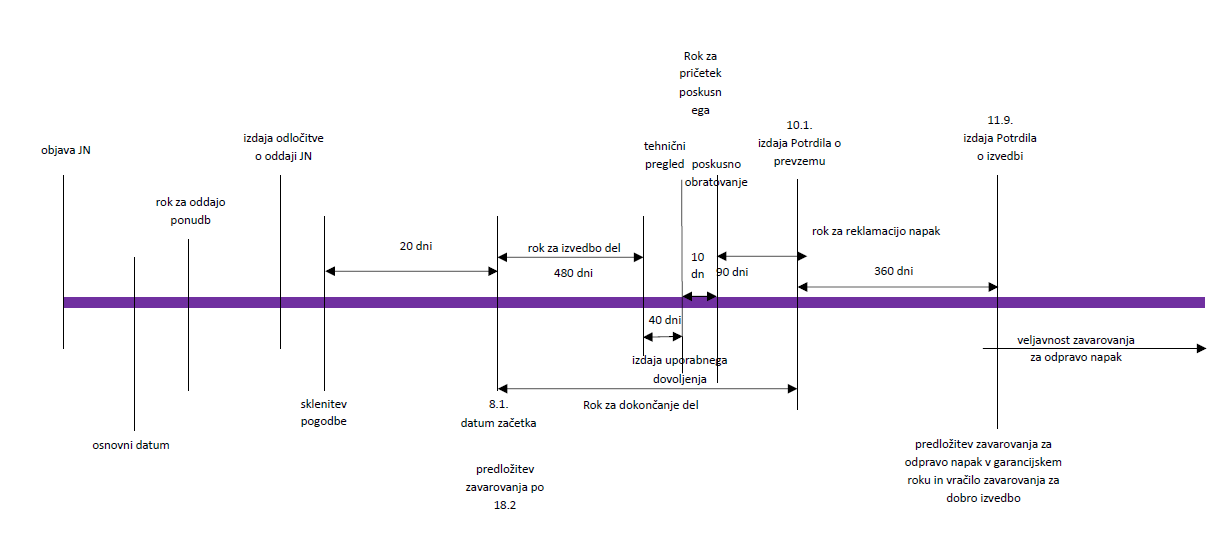 Številka ponudbe:Datum:	Samostojnov skupnem nastopu*s podizvajalci*Naziv:Naslov:Matična številka:Identifikacijska številka za DDV:Datum začetka opravljanja dejavnosti gradbeništva:vrednost vseh prevzetih del v % od ponudbene vrednosti brez DDV:Naziv:Naslov:Matična številka:Identifikacijska številka za DDV:Datum začetka opravljanja dejavnosti gradbeništva:vrednost vseh prevzetih del v % od ponudbene vrednosti brez DDV:Naziv:Naslov:Matična številka:Identifikacijska številka za DDV:Datum začetka opravljanja dejavnosti gradbeništva:vrednost vseh prevzetih del v % od ponudbene vrednosti brez DDV:Ponudbena vrednost (v EUR brez DDV):Znesek z 22 % DDV:Skupna ponudbena vrednost (v EUR z DDV):KRAJŽIGPONUDNIKime in priimek zakonitega zastopnika in podpisDATUMŽIGPONUDNIKime in priimek zakonitega zastopnika in podpisKRAJŽIGPONUDNIKime in priimek zakonitega zastopnika in podpisDATUMŽIGPONUDNIKime in priimek zakonitega zastopnika in podpisIme in priimekstrokovnega kadra, ki bo pri predmetnem javnem naročilu opravljal funkcijo vodje del Funkcija strokovnega kadra pri predmetnem javnem naročiluNaziv in sedež delodajalca strokovnega kadra Zaposlitev (določen/ nedoločen čas)Št. let delovne dobe pri ponudniku/skupnem ponudniku1.KRAJŽIGPONUDNIKime in priimek zakonitega zastopnika in podpisDATUMŽIGPONUDNIKime in priimek zakonitega zastopnika in podpisnaziv gospodarskega subjekta:naslov gospodarskega subjekta:kontaktna oseba:elektronski naslov kontaktne osebe:telefon:telefax:ID za DDV:matična številka gospodarskega subjekta:št. transakcijskega računa:GOSPODARSKI SUBJEKT SODI MED MSP, kot je opredeljeno v Priporočilu Komisije 2003/361/ESpooblaščena oseba za podpis ponudbe in pogodbe:12345PonudnikPartner v skupnem nastopupodizvajalecnaziv pooblaščenca za vročanje:naslov pooblaščenca za vročanje:kontaktna oseba:elektronski naslov kontaktne osebe:telefon:telefax:KRAJŽIGGOSPODARSKI SUBJEKT ime in priimek zakonitega zastopnika in podpisPODIZVAJALCI: NAZIV, POLNI NASLOV,OBSEG IN VRSTA STORITEV/GRADENJ PODIZVAJALCA:PREDMET, KOLIČINA, OKVIRNA VREDNOST IZVEDBE STORITEV/GRADENJ PODIZVAJALCA (V EUR, UPOŠTEVAJE DANI POPUST):NEPOSREDNO PLAČILO ZAHTEVA (ustrezno obkrožite)KRAJŽIGPONUDNIKime in priimek zakonitega zastopnika in podpisDATUMŽIGPONUDNIKime in priimek zakonitega zastopnika in podpisOBSEG IN VRSTA STORITEV/GRADNJE PODIZVAJALCA:PREDMET, KOLIČINA, VREDNOST IZVEDBE STORITEV/GRADNJE PODIZVAJALCA (V EUR, UPOŠTEVAJE DANI POPUST):KRAJŽIGPODIZVAJALECime in priimek zakonitega zastopnika in podpisDATUMŽIGPODIZVAJALECime in priimek zakonitega zastopnika in podpisKRAJŽIGGOSPODARSKI SUBJEKTime in priimek zakonitega zastopnika in podpisDATUMŽIGGOSPODARSKI SUBJEKTime in priimek zakonitega zastopnika in podpisIME IN PRIIMEK:EMŠO:Datum rojstva:Kraj rojstva:Občina rojstva:Država rojstva:Ulica (naslov stalnega prebivališča):Poštna številka in kraj stalnega prebivališča:Državljanstvo:Prejšnji priimek:KRAJime in priimek fizične osebe in podpisDATUMime in priimek fizične osebe in podpisPONUDNIK (POLNO IME):Sedež:Poštna številka in kraj:Občina sedeža ponudnika:Davčna številka:Matična številka:Številka vpisa v sodni register:KRAJŽIGGOSPODARSKI SUBJEKTime in priimek zakonitega zastopnika in podpisDATUMŽIGGOSPODARSKI SUBJEKTime in priimek zakonitega zastopnika in podpisReferenčni naročnik (tj. investitor)Vrsta del / Naziv projekta in opis, tako da je iz njega razvidno izpolnjevanje referenčnega pogojaVrednostProjekta v EUR brez DDVAli gre za visoko gradnjo in zahtevni objekt(DA/NE)Datum pridobitve uporabnega dovoljenja1.2.Referenčni naročnik (tj. investitor)Vrsta del / Naziv projekta in opis, tako da je iz njega razvidno izpolnjevanje referenčnega pogojaVrednostGOI del brez DDVVrednost bazenske tehnike brez DDVVelikost in globina bazena1.2.KRAJŽIGPONUDNIKime in priimek zakonitega zastopnika in podpisIme in priimek strokovnega kadra:Delodajalec strokovnega kadra:št.Referenčni investitorFunkcija, ki jo je opravljal strokovni kader pri referenčnem projektuAli gre za visoko gradnjo(DA/NE)Investicijska vrednost projekta v EUR brez DDVDatum izdaje uporabnega dovoljenja1.2.Ime in priimek strokovnega kadra:Delodajalec strokovnega kadra:št.Referenčni investitorFunkcija, ki jo je opravljal strokovni kader pri referenčnem projektuAli gre za visoko gradnjo(DA/NE)Investicijska vrednost projekta v EUR brez DDVDatum izdaje uporabnega dovoljenja1.2.št.Referenčni investitorFunkcija, ki jo je opravljal strokovni kader pri referenčnem projektuBazen, v zvezi s katerim je potekala gradnja:Datum izdaje uporabnega dovoljenja1.Ime in priimek strokovnega kadra:Delodajalec strokovnega kadra:KRAJŽIGPONUDNIKime in priimek zakonitega zastopnika in podpisKRAJŽIGREFERENČNI NAROČNIK / INVESTITORime in priimek zakonitega zastopnika in podpisKRAJŽIGREFERENČNI NAROČNIK / INVESTITORime in priimek zakonitega zastopnika in podpisKraj in datum:Ponudnik:Elektronski podpis:Kraj in datum:Ponudnik:Elektronski podpis:KRAJPONUDNIK ime in priimek zakonitega zastopnika in podpisDATUMPONUDNIK ime in priimek zakonitega zastopnika in podpisPOGODBENI SPORAZUMnaročnik:Mestna občina Nova GoricaTrg Edvarda Kardelja 15000 Nova GoricaDAVČNA ŠTEVILKA: SI 53055730MATIČNA ŠTEVILKA: 5881773000ki jo zastopa župan dr. Klemen Miklavič(v nadaljevanju: naročnik)izvajalec:nazivnaslovkrajDAVČNA ŠTEVILKA: MATIČNA ŠTEVILKA: ki ga zastopa zakoniti zastopnik(v nadaljevanju: izvajalec)Sprejeti pogodbeni znesek brez DDV:DDV 22 %:Sprejeti pogodbeni znesek vključno z DDV:Kraj in datum: _____________Kraj in datum: Nova Gorica, _________Izvajalec:Naročnik:Mestna občina Nova GoricaDirektor:__________________Župan:dr. Klemen Miklavič1SPLOŠNE DOLOČBE1.1.1.1»Pogodba«Podčlen 1.1.1.1 se spremeni tako, da se glasi:1.1.1.1»Pogodba«»Pogodba« pomeni Pogodbeni sporazum, te Pogoje, Splošne pogoje pogodbe, celotno dokumentacijo v zvezi z oddajo javnega naročila z vsemi spremembami in dopolnitvami in Ponudbo izvajalca.1.1.1.3»Pismo o sprejemu Ponudbe«Podčlen 1.1.1.3 se spremeni tako, da se glasi:1.1.1.3»Pismo o sprejemu Ponudbe«»Pismo o sprejemu Ponudbe« je dokument, s katerim naročnik obvesti izvajalca, da je bil izbran za izvajalca ter da bo z njim sklenil Pogodbo – odločitev o oddaji javnega naročila. Pogodbeni sporazum se sklene po pravnomočnosti  odločitve o oddaji javnega naročila. 1.1.1.4»Ponudbeno pismo«Podčlen 1.1.1.4 se spremeni tako, da se glasi:1.1.1.4»Ponudbeno pismo«»Ponudbeno pismo« pomeni končno ponudbo izvajalca, ki jo je izvajalec naslovil na naročnika v skladu s formalnimi zahtevami, navedenimi v dokumentaciji v zvezi z oddajo javnega naročila.1.1.1.5»Popis (Specifikacija)«Podčlen 1.1.1.5 se spremeni tako, da se glasi:1.1.1.5»Popis (Specifikacija)«»Popis (Specifikacija)« pomeni dokument z naslovom Popis del, ki je vključen v pogodbi, in vse morebitne dodatke ter spremembe k popisu v skladu s pogodbo. Ta dokument podrobneje določa dela.1.1.1.11»Tehnične zahteve naročnika«Na koncu podčlena 1.1.1 Pogodba se doda podčlen 1.1.1.11, ki se glasi:1.1.1.11»Tehnične zahteve naročnika«»Tehnične zahteve naročnika » pomenijo vse tehnične podatke, ki jih je naročnik dal na voljo izvajalcu pred rokom za oddajo ponudb in sicer v obliki dokumentacije v zvezi z oddajo javnega naročila, projektne dokumentacije in vseh njenih delov, zahtev naročnika, tehničnih specifikacij javnega naročila ter objavljenih dokumentov, ki so bili objavljeni pred rokom za oddajo ponudb.«1.1.3Na koncu točke 1.1.3 se doda podtočka 1.1.3.10, ki se glasi:»Poskusno obratovanje je obdobje, v katerem se preizkusi delovanje zimskega bazena in se izvede pred izdajo Potrdila o prevzemu. Poskusno obdobje se predvidi za obdobje 90 dni.« 1.1.3.1»Osnovni datum«Podčlen 1.1.3.1 se spremeni tako, da se glasi:1.1.3.1»Osnovni datum«»Osnovni datum« pomeni datum 10 dni pred končnim rokom za predložitev Ponudbe.1.1.4.11»Zadržani znesek«Podčlen 1.1.4.11 se izbriše.1.1.6Na koncu točke 1.1.6 se doda podtočka 1.1.6.10:»Gradbeni dnevnik« je dnevnik, ki se vodi v skladu s Pravilnikom o gradbiščih (Ur. l. RS, št. 55/08 (54/09 – popr.)) in se nahaja na gradbišču ter je namenjen vodenju pomembnejših podatkov kot na primer: vremenske razmere, prisotnost zaposlenih, prisotnost delovnih strojev, opis napredovanja del, pregledi, pomembna obvestila in podobno. 1SPLOŠNE DOLOČBE1.3Sporočanje1.3Podčlen 1.3 se spremeni tako, da se glasi:1.3»Kjer ti Pogoji vsebujejo določbe v zvezi z dajanjem ali izdajanjem odobritev, potrditev, soglasij, odločitev, obvestil in zahtev, mora sporočanje potekati:(a)	v pisni obliki (b)	z vročitvijo (s potrdilom o prejemu), s pošiljanjem po pošti ali po elektronski pošti (preko pooblaščenih oseb za komuniciranje) ali po kurirju na prejemnikov naslov, kot je naveden v Pogodbi. Če pa je:(i) prejemnik sporočil nov naslov, je treba vsi dopise pošiljati v skladu s tem; in(ii) če prejemnik ni sporočil drugače, ko je zaprosil za odobritev ali privolitev, se lahko sporočilo pošlje na naslov, s katerega je bila prošnja poslana.Odobritve, potrdila, soglasja in odločitve se ne sme brez razloga zadrževati ali z njimi zamujati.Vsa sporočila, odobritve, certifikati, privolitve, določbe in zahteve, ki so vpisane v gradbeni dnevnik morajo biti izvršene v roku, ki je opredeljen v gradbenem dnevniku.«. 1SPLOŠNE DOLOČBE1.4Pravo in jezik1.4Podčlen 1.4 se spremeni tako, da se glasi:1.4»Pogodba se podreja pravu Republike Slovenije.Jezik za sporazumevanje je slovenščina«.1SPLOŠNE DOLOČBE1.5Prioriteta dokumentov1.5Podčlen 1.5 se spremeni tako, da se glasi:1.5»Dokumente, ki tvorijo Pogodbo, je treba razumeti tako, da se le-ti vzajemno razlagajo. Za namene tolmačenja se prioriteta dokumentov določa po naslednjem zaporedju:(a)	Pogodbeni sporazum(b)	ti Posebni pogoji(c)	Splošni pogoji(d)	dokumentacija v zvezi z oddajo javnega naročila z vsemi spremembami in dopolnitvami(e)	izpolnjen popis del z odpravljenimi računskimi napakami(f)	Risbe in plani ter načrti,(g)	Ponudbeno pismo.Če v dokumentih pride do dvoumnosti ali neskladnosti, mora inženir dati vse potrebne obrazložitve ali navodila.«1SPLOŠNE DOLOČBE1.6Pogodbeni sporazum1.6Podčlen 1.6 se spremeni tako, da se glasi:1.6»Stranke sklenejo Pogodbeni sporazum po pravnomočnosti odločitve o oddaji javnega naročila. Pogodbeni sporazum se izdela na podlagi obrazca, ki je priložen k Posebnim pogojem. Pogodbeni sporazum začne veljati z dnem, ko jo podpiše zadnja od obeh pogodbenih strank., pod odložnim pogojem predložitve finančnega zavarovanja za dobro izvedbo pogodbenih obveznosti in kopije zavarovalnih polic.«1.8Priskrba dokumentov in skrb zanje1.8Spremeni se četrti odstavek, ki se po novem glasi:1.8»Izvajalec je dolžan o pomoti ali napaki tehnične narave v dokumentu, ki je bil izdelan za uporabo pri izvajanju del, obvestiti naročnika v 60 dneh po sklenitvi pogodbe.«3INŽENIR3.1Obveznosti in pooblastila inženirja3.1Podčlen 3.1 se spremeni tako, da se na koncu podčlena doda naslednji odstavek:3.1»Inženir mora od naročnika dobiti posebno pisno dovoljenje preden ukrene kaj od spodaj naštetega:a.	potrdi kakršne koli dodatne izdatke, ki niso upoštevani v pogodbeni ceni;b.	dovoli kakršno koli podaljšanje Roka za dokončanje;c.	dovoli spremembe in prilagoditve po  13. členu. Ni mu pa potrebno pridobiti posebnega dovoljenja naročnika v primeru, da ugotovi, da preti neposredna nevarnost.«3INŽENIR3.3Navodila inženirja3.3Podčlen 3.3 se spremeni tako, da se na koncu podčlena doda naslednji odstavek:3.3»Navodila ali napotke lahko izvajalcu daje tudi naročnik, o čemer mora naročnik hkrati z navodilom izvajalcu obvestiti tudi inženirja«.4IZVAJALEC4.1Splošne obveznosti izvajalca4.1Doda se nov šesti odstavek, ki se glasi:4.1»Izvajalec je dolžan izvajati obveščanje in komuniciranje s podporo EU in sicer je dolžan izvajalec pri tem upoštevati Navodila organa upravljanja na področju komuniciranja vsebin evropske kohezijske politike v programskem obdobju 2014-2020, objavljena na spletni strani http://www.eu-skladi.si/sl/ekp/navodila in na zahtevo naročnika sodelovati pri aktivnostih informiranja in komuniciranja, ki jih naročnik organizira sam ali njegov zunanji izvajalec.«4IZVAJALEC4.1Splošne obveznosti izvajalcaDoda se nov šesti odstavek, ki se glasi:Izvajalec je dolžan v 30 dneh od sklenitve pogodbe izdelati ekonomsko tehnični elaborat (ETE), v katerem morajo biti opredeljeni dobavitelji posameznih elementov, kataloška imena in številke produktov. S ETE izvajalec dokazuje, da materiali in produkti, predvideni za vgradnjo, ustrezajo veljavnim normativom in predpisanim standardom, ter ustrezajo kvaliteti določeni z veljavno zakonodajo ter so skladni s parametri, zahtevanimi v projektni dokumentaciji in popisu. Za ponujene produkte izvajalec izkaže skladnost z zahtevami popisa. Glede na specifične lastnosti posameznih postavk bo izvajalec predložil:- CE certifikate,- izjave o ustreznosti ali izjave o lastnostih,- druge relevantne dokumente, s katerimi dokazuje skladnost ponujenega materiala ali produkta z zahtevami razpisa: proizvajalčev  prospekt proizvoda, materiala ali opreme.Izvajalec mora ETE naročniku predati v potrditev v tiskani sistematično urejeni obliki, na A4 formatih zloženih v ustrezno mapo. Naročnik se je dolžan do ETE opredeliti najkasneje v roku 15 dni po tem, ko se do dokumenta opredelijo vodja projekta in inženir. Izvajalec bo obvezan k dobavi in vgradnji elementov, ki bodo navedeni v potrjenem ETE.V času od podpisa pogodbe do predaje ETE je izvajalec zaradi izpolnitve pogodbenega roka dolžan izvajati vsa dela v skladu s predanim programom (terminskim planom). Naročnikova potrditev ETE izvajalca ne razreši njegove obveznosti uporabe ustreznih materialov in produktov ter ne daje pravne podlage za menjavo tehničnih zahtev iz dokumentacije v zvezi z oddajo javnega naročila. Kljub potrditvi ETE lahko naročnik ali inženir tudi kasneje kadarkoli ugotovi neustreznost posameznih elementov iz ETE in od izvajalca zahteva uskladitev, sicer izvajalec ne more vgrajevati materialov, naprav in opreme.4IZVAJALEC4.2Garancija za dobro izvedbo4.2Drugi odstavek podčlena 4.2 se spremeni tako, da se glasi:4.2»Izvajalec mora Garancijo za dobro izvedbo izročiti naročniku v roku 20 dni po sklenitvi Pogodbe in poslati eno kopijo inženirju. Garancijo za dobro izvedbo mora izdati ustanova in sicer v državi (ali v okviru druge sodne pristojnosti), ki jo odobri naročnik, in mora biti v obliki, prikazani v dokumentaciji v zvezi z oddajo javnega naročila«.Vsi ostali odstavki ostanejo nespremenjeni.4IZVAJALEC4.4Podizvajalci4.4Podčlen 4.4 se spremeni tako, da se glasi:4.4»Izvajalec ne sme skleniti Pogodbe o oddaji celotnih del podizvajalcem.Izvajalec je odgovoren za dejanja in napake vseh podizvajalcev, njihovih zastopnikov ali zaposlenih, kakor da bi bila to dejanja ali napake izvajalca samega. V zvezi s podizvajalci v celoti veljajo vse zakonske določbe ZJN-3.«4IZVAJALEC4.10Podatki o gradbišču4.10Podčlen 4.10 se spremeni tako, da se drugi odstavek podčlena glasi:4.10»Izvajalec je odgovoren za preveritev in tolmačenje vseh takih podatkov. Naročnik ne odgovarja za točnost, zadostnost ali popolnost takšnih podatkov. V istem obsegu velja, da je izvajalec pregledal in preučil gradbišče, njegovo okolico, zgoraj omenjene podatke in druge razpoložljive podatke in da se je o njih prepričal glede vseh pomembnih zadev, preden je predložil Ponudbo, in sicer vključno (in brez omejitve):(a) z obliko in lastnostmi gradbišča, vključno s podpovršinskimi pogoji,(b) s hidrološkimi in klimatskimi pogoji,(c) z obsegom in naravo dela in blaga, potrebnega za izvajanje in dokončanje del in odpravo napak,(d) z zakoni, postopki in praksami v zvezi z delovnimi razmerji v državi in(e) z zahtevami izvajalca glede dostopa, nastanitve, objektov, osebja, energije, transporta, vode in drugih storitev.«4IZVAJALEC4.20Oprema naročnika in material po prosti izbiri4.20Besedilo podčlena 4.20 se izbriše.4IZVAJALEC4.22Varovanje gradbišča4.22Doda se nov drugi odstavek, ki se glasi:»Izvajalec je dolžan gradbišče zavarovati na način, da je gradbiščna ograja izvedena dvonamensko, tako da omogoča namestitev renderjev / panojev in drugih informativnih tabel, ki so namenjene informiranju in obveščanju javnosti. Izvajalec po navodilih naročnika na gradbiščno ograjo namesti informativne table, ki jih zagotovi naročnik.«4IZVAJALEC4.23Splošne obveznosti izvajalca4.23Prvi odstavek podčlena 4.23 se spremeni, tako, da se glasi:4.23»Izvajalec je dolžan gradbišče označiti z gradbiščno tablo pred začetkom del skladno s Pravilnikom o gradbiščih (Uradni list RS, št. 55/08, 54/09 – popr. in 61/17 – GZ) in ob upoštevanju Navodil organa upravljanja na področju komuniciranja vsebin evropske kohezijske politike v programskem obdobju 2014–2020; in voditi evidence izvajanja del na gradbišču ter način izvajanja sprotne kontrole gradnje skladno z navedenim pravilnikom. Izvajalec mora svoje dejavnosti omejiti na gradbišče in na druga dodatna območja, ki jih lahko pridobi izvajalec in jih inženir odobri kot delovno območje. Izvajalec mora izvesti vse potrebne varnostne ukrepe, da bosta njegova oprema in osebje ostala znotraj gradbišča in teh dodatnih območij in da ju ne bo na sosednjih zemljiščih.«6KADRI IN DELAVCI6KADRI IN DELAVCI6.3Osebe v službi naročnika6.3Na koncu podčlena 6.3 se doda drugi odstavek, ki se glasi:6.3»Izvajalec je dolžan usposobiti najmanj šest kadrov, ki jih naročnik sporoči izvajalcu najpozneje en mesec pred začetkom poskusnega obratovanja. Po prejemu naročnikovega obvestila o kadrih, ki jih je dolžan izvajalec usposobiti, je dolžan izvajalec roku v enega tedna posredovati naročniku program usposabljanja, ki mora vključevati najmanj tista opravila, ki so potrebna za nemoteno upravljanja in vzdrževanje zimskega bazena ter izpolnjevanje zakonskih zahtev iz Pravilnika o minimalnih higienskih zahtevah za kopalne vode v konvecionalnih bazenih, ki jih morajo izpolnjevati kopališča in kopalna voda v bazenih (UL RS št59/2015, 86/2015 in 52/2018). Naročnik ima na voljo en teden, da na program usposabljanja poda pripombe. Usposabljanje kadra se mora izvajati en mesec oz. dlje, v kolikor bi se izkazalo, da osebje potrebuje več časa za šolanje. Po končanem usposabljanju izvajalec izvede preizkus usposobljenosti in izda potrdilo o usposobljenosti, ki ga posreduje naročniku.   6.9Osebje izvajalca6.9Na koncu podčlena 6.9 se doda naslednje besedilo:6.9»Strokovne funkcije, ki so bile razpisane v naročnikovi dokumentaciji v zvezi z oddajo javnega naročila lahko opravlja samo strokovni kader, ki je bil v ponudbi imenovan na te funkcije. V primeru, da obstajajo objektivni razlogi, da priglašeni strokovni kader ne more opravljati strokovnih funkcij, za katere je bil priglašen, lahko izvajalec zamenja strokovni kader z nekom, ki izpolnjujejo zahtevane referenčne pogoje naročnika iz  dokumentacije v zvezi z oddajo javnega naročila.Naročnik zahteva, da sta vodja del in vodja gradnje prisotna na gradbišču v minimalnem trajanju:vodja del: 2 uri dnevno, 2× tedensko ter na vseh koordinacijskih sestankih;vodja gradnje: najmanj 5 dni v tednu po najmanj 6 ur ter na vseh koordinacijskih sestankih ter morebitnih drugih sestankih med naročnikom in izvajalcem.«8ZAČETEK, ZAMUDE IN USTAVITEV8.1Začetek del8.1Prvi odstavek podčlena 8.1 se spremeni tako, da se glasi:8.1»Inženir mora izvajalca obvestiti o datumu začetka vsaj 7 dni prej. Če ni drugače določeno v Posebnih pogojih, mora biti datum začetka v roku 20 dni po podpisu pogodbe naročila.«Drugi odstavek ostaja nespremenjen. 8ZAČETEK, ZAMUDE IN USTAVITEV8.7Odškodnina za zamudo8.7Besedilo naslova podčlena se spremeni tako, da se glasi: Pogodbena kazenPodčlen 8.7 se spremeni tako, da se glasi:8.7»Če izvajalec ne upošteva podčlena 8.2 [Rok za dokončanje], mora za v skladu s podčlenom 2.5 [Zahtevki naročnika] naročniku plačati pogodbeno kazen, ki znaša 0,5% sprejetega pogodbenega zneska v EUR z DDV za vsak dan, ki poteče med rokom za dokončanje iz Pogodbe in datumom, navedenim v Potrdilu o prevzemu. Celotni dolžni znesek po tem podčlenu pa ne sme presegati 10% celotnega sprejetega pogodbenega zneska v EUR z DDV.Če višina vseh izgub in škod, dodatnih stroškov, ki jih je naročnik utrpel po tem, ko je upošteval vse zneske, dolžne izvajalcu v skladu s Pogodbo  presega znesek celotne pogodbene kazni, ima naročnik pravico, da od izvajalca zahteva plačilo tudi te razlike. V takšnem primeru je naročnik upravičen, da zadrži sredstva za povračilo vseh nastalih stroškov in škode.Naročnik lahko zadrži katerakoli sredstva, ki bi jih bil dolžan plačati izvajalcu.Naročnik ima pravico do te pogodbene kazni tudi v primeru, da odstopi od pogodbe. V primeru odstopa od Pogodbe v skladu s podčlenom 15.2 [Odstop od Pogodbe s strani naročnika] pred dokončanjem del ima naročnik pravico tudi do vseh dodatnih odškodnin zaradi odstopa od pogodbe.Poleg vseh zgoraj navedenih pogodbenih kazni ima naročnik pravico izvajalcu zaračunati tudi dodatno pogodbeno kazen v primeru, da izvajalec ne zagotavlja zahtevane prisotnosti vodje del ter vodje gradnje, kakor je ta opredeljena v podčlenu 6.9. V takšnem primeru pogodbena kazen znaša 500 EUR po posameznem kadru za vsak dan, ko delovodja, odgovorni vodja gradbišča ali odgovorni vodje del kršijo zahtevo v zvezi s prisotnostjo na način, da jih na gradbišču ni, čeprav bi morali biti ter 250 EUR po posameznem za vsak dan, ko so na gradbišču prisotni krajši čas od minimalno zahtevanega.9PREKUSI OB DOKONČANJU9.1Obveznosti izvajalca9.1Prvi odstavek podčlena 9.1 se spremeni tako, da se glasi:9.1»Izvajalec je dolžan po izdaji uporabnega dovoljenja v roku najkasneje 10 dni pričeti z 90-dnevnim poskusnim obratovanjem za zgrajeni zimski bazen v skladu s tem členom in podčlenom 7.4 [Preskušanje] po tem, ko bo priskrbel dokumente v skladu s pododstavkom (d) podčlena 4.1 [Splošne obveznosti izvajalca]«9PREKUSI OB DOKONČANJU9.1Obveznosti izvajalca9.1Drugi odstavek podčlena 9.1 se spremeni tako, da se glasi:9.1»Izvajalec mora vsaj 7dni prej obvestiti inženirja o datumu, po katerem bo izvajalec pripravljen za izvajanje poskusnega obratovanja. Poskusno obratovanje se izvaja 90 koledarskih dni oz. do izpolnitve zahtev.«9PREKUSI OB DOKONČANJU9.1Obveznosti izvajalca9.1Doda se nov četrti odstavek podčlena 9.1, ki se glasi:9.1»Poskusno obratovanje ni mogoče šteti kot prevzem objekta oz. ga ni mogoče šteti kot fikcije, da je naročnik objekt začel uporabljati.«9PREKUSI OB DOKONČANJU9.1Obveznosti izvajalca9.1Doda se nov peti odstavek podčlena 9.1, ki se glasi:9.1»V času poskusnega obratovanja izvajalec kontrolira doseganje vseh zakonsko določenih parametrov za upravljanje z zimskim bazenom in dnevno vodi obratovalni dnevnik.«9PREKUSI OB DOKONČANJU9.1Obveznosti izvajalca9.1Doda se nov šesti odstavek podčlena 9.1, ki se glasi:9.1»Obratovalni stroški porabljene vode, elektrike in ogrevanja v času poskusnega obratovanja bremenijo naročnika, ki pred pričetkom poskusnega obratovanja sklene pogodbe z dobavitelji. Stroške električnega priključevanja – omrežnino za priključno moč plača izvajalec, ostali obratovalni stroški bremenijo izvajalca.  Razpored zasedenosti pripravi upravljalec – javni zavod za šport NOVA Gorica. Vstopnino pobira upravljalec – javni zavod za šport Nova Gorica .«10PREVZEM S STRANI NAROČNIKA10.1Prevzem del in odsekov del10.1Prvi odstavek podčlena 10.1 se spremeni tako, da se glasi:10.1»Z izjemo tega, kar določa podčlen 9.4 [Neuspeli preskusi ob dokončanju], naročnik prevzame dela, (i) ko so dokončana v skladu s Pogodbo, vključno z zadevami, opisanimi v podčlenu 8.2 [Rok za dokončanje], in z izjemo tega, kar določa pododstavek (a) spodaj; (ii) ko je poskusno obratovanje iz podčlena 9.1 [Obveznosti izvajalca] uspešno izvedeno, in (iii) se izda Potrdilo o prevzemu za dela ali se smatra, da je bilo to izdano v skladu s tem podčlenom. Potrdilo o prevzemu ne more biti izdano preden ni pridobljeno uporabno dovoljenje za objekt.«11ODGOVORNOST ZA NAPAKE11.12Garancija za odpravo napak v garancijskem roku11.12Na koncu 11. člena se doda nov podčlen 11.12, ki se glasi:11.12»Izvajalec je dolžan najkasneje 30 dni pred iztekom veljavnosti zavarovanja za dobro izvedbo pogodbenih obveznosti naročniku izročiti brezpogojno finančno zavarovanje za odpravo napak v garancijskem roku, v višini 5 % od realizirane vrednosti pogodbe z DDV, sicer se bo štelo, da Pogodba ni uspešno izvedena, naročnik pa bo unovčil celotno garancijo za dobro izvedbo pogodbenih obveznosti. Veljavnost finančnega zavarovanja mora znašati pet let in mora biti izdano v skladu z vzorcem iz dokumentacije v zvezi z oddajajo javnega naročila. Zavarovanje za odpravo napak v garancijskem roku naročnik unovči, če izvajalec: v garancijskem obdobju ne odpravi vseh notificiranih napak na izvršenih storitvah in delih; če izvedena dela nimajo lastnosti/uporabljenih materialov/certifikatov ali drugih značilnosti, h katerim se je ponudnik zavezal ob predložitvi ponudbe naročniku;če ima naročnik do izvajalca kakršnokoli terjatev, ki ni bila pobotana iz drugih virov ali plačana s strani izvajalca.«13SPREMEMBE IN PRILAGODITVE13.4Plačilo v veljavnih valutah13.4Besedilo podčlena 13.4 se izbriše.13SPREMEMBE IN PRILAGODITVE13.6Režijsko delo13.6Prvi odstavek podčlena 13. se spremeni tako, da se glasi:13.6»Za dela, ki so manjša ali naključne narave, lahko inženir naroči, da se sprememba izvede kot režijsko delo. Delo se oceni v skladu s Planom režijskega dela, ki je vključen v Pogodbo ali ki je na zahtevo inženirja izdelan kasneje, in potem velja spodaj navedeni postopek. Če Plan režijskega dela ni izdelan in odobren s strani inženirja, ta podčlen ne velja.«13SPREMEMBE IN PRILAGODITVE13.8Prilagoditve zaradi spremembe stroškov13.8Besedilo podčlena 13.8 se izbriše.14POGODBENA CENA IN PLAČILO14.2Predplačilo14.2Besedilo podčlena 14.2 se izbriše.14POGODBENA CENA IN PLAČILO14.3Prošnja za Potrdilo o vmesnem plačilu14.3Besedilo zadnjega (drugega) odstavka podčlena 14.3 se spremeni tako, da se glasi:14.3»Obračun (situacija) mora biti predana naročniku v treh izvodih in mora vsebovati spodaj navedene postavke, izražene v EUR, in sicer po naslednjem zaporedju:(a)	predvidena pogodbena vrednost za izvedena dela in dokumente izvajalca, ki  jih ta izdela do konca obračunskega obdobja (vključno z vsemi spremembami, vendar brez postavk, opisanih spodaj v pododstavkih od (b) do (d));(b)	vsak znesek, ki se prišteje ali odšteje zaradi sprememb v zakonodaji v skladu s podčlenom 13.7 [Prilagoditve zaradi spremembe zakonodaje];(c)	vse druge zneske, ki se prištejejo ali odštejejo in ki lahko zapadejo v skladu s  Pogodbo ali drugače, vključno z zneski v okviru člena 20 [Zahtevki, spori in arbitraža] in(d)	odbitki zneskov vključenih v prejšnjih obračunih (situacijah).«14POGODBENA CENA IN PLAČILO14.5Obratna oprema in materiali, namenjeni za dela14.5Besedilo podčlena 14.5 se izbriše.14POGODBENA CENA IN PLAČILO14.6Izdaja potrdil o vmesnih plačilih14.6Besedilo prvega odstavka podčlena 14.6 se spremeni tako, da se glasi:»Noben znesek se ne potrdi ali plača, dokler naročnik ni prejel in odobril Garancije za dobro izvedbo ter dokler ni prejel in potrdil ekonomsko tehničnega elaborata (ETE). Po tem mora inženir v 28 dneh po prejetju obračuna (situacije) in dokaznih dokumentov izstaviti naročniku Potrdilo o vmesnem plačilu, ki mora navajati znesek, katerega inženir pošteno določi, da ga je treba plačati na podlagi ustreznih podrobnih podatkov«.14POGODBENA CENA IN PLAČILO14.7Plačilo14.7Besedilo podčlena 14.7 se spremeni tako, da se glasi:14.7»Naročnik mora izvajalcu plačati:(a)	znesek, potrjen v vsakem Potrdilu o vmesnem plačilu v 30 dneh, pri čemer začne teči plačilni rok teči naslednji dan po prejemu e-računa oziroma situacije, predhodno odobrene s strani Inženirja, ki je podlaga za izplačilo in(b)	znesek, potrjen v Potrdilu o končnem plačilu v 30 dneh, pri čemer začne teči plačilni rok teči naslednji dan po prejemu e-računa oziroma situacije, predhodno odobrene s strani Inženirja, ki je podlaga za izplačilo.Plačilo zneska, ki ga je treba plačati v določeni valuti, se nakaže na bančni račun, ki ga določi izvajalec v državi plačila (za to valuto), določeni v Pogodbi.«14POGODBENA CENA IN PLAČILO14.8Zamujeno plačilo14.8Besedilo podčlena 14.8 se spremeni tako, da se glasi:14.8Če izvajalec ne prejme plačila v skladu s podčlenom 14.7 [Plačilo], je upravičen do zakonskih zamudnih obresti.14POGODBENA CENA IN PLAČILO14.9Plačilo zadržanega zneska14.9Besedilo podčlena 14.9 se spremeni tako, da se glasi:14.9»Če neko delo še ni dokončano v skladu s členom 11 [Odgovornost za napake] ali členom 9 [Preskusi ob dokončanju], je naročnik upravičen, da zadrži predvidene stroške za to delo, dokler delo ni dokončano.Naročnik lahko zadrži katerakoli sredstva, ki bi jih bil dolžan plačati izvajalcu in sicer v višini ocenjene vrednosti predvidenih stroškov za to delo.«14POGODBENA CENA IN PLAČILO14.10Obračun (situacija) ob dokončanju14.10Besedilo podčlena 14.10 se spremeni tako, da se glasi:14.10»Izvajalec mora v 60 dneh po prejetju Potrdila o prevzemu predložiti inženirju tri kopije obračuna (situacije) ob dokončanju z dokaznimi dokumenti v skladu s podčlenom 14.3 [Prošnja za Potrdilo o vmesnem plačilu], ki navaja:(a)	končno vrednost celotnega dela, izvedenega v skladu s Pogodbo do datuma, navedenega v Potrdilu o prevzemu;(b)	vse druge vsote, za katere izvajalec meni, da so mu dolžne, in(c)	predračun vseh drugih zneskov, za katere izvajalec meni, da bo postal do njih upravičen po Pogodbi. Predvidene zneske je v tem obračunu (situaciji) ob dokončanju treba posebej prikazati.Inženir mora potem izdati potrdilo v skladu s podčlenom 14.6 [Izdaja Potrdil o vmesnih plačilih].«14POGODBENA CENA IN PLAČILO14.11Prošnja za Potrdilo o končnem plačilu14.11Besedilo prvega odstavka podčlena 14.11 se spremeni tako, da se glasi:14.11»V 60 dneh po prejetju Potrdila o izvedbi mora izvajalec inženirju predložiti tri izvode osnutka končnega obračuna (situacije) z dokaznimi dokumenti, ki v obliki, odobreni s strani inženirja, natančno prikazujejo:(a)	vrednost celotnega dela, izvedenega v skladu s Pogodbo in(b)	vse nadaljnje vsote, za katere izvajalec meni, da je do njih upravičen v skladu s Pogodbo ali drugače.«14POGODBENA CENA IN PLAČILO14.15Valute plačil14.15Besedilo podčlena 14.15 se spremeni tako, da se glasi:14.15Pogodbena cena se plača v EUR.15ODSTOP OD POGODBE S STRANI NAROČNIKA15.2Odstop od Pogodbe s strani naročnika15.2V prvem odstavku podčlena 15.2 se doda naslednj alineje:15.2(g) zamuja z izvedbo del po osnovnem terminskem programu, ki je bil predložen v skladu s podčlenom 8.3 [program] za več kot 60 dni in postane jasno, da te zamude ne bo več mogoče nadoknaditi in bo vplivala tudi na zamudo pri dokončanju del,(h) ne sledi navodilom inženirja v zvezi z načinom izvedbe del, morebitnimi pospešitvami del, morebitnimi spremembami in prilagoditvami del ali ne upošteva navodil inženirja v zvezi z izvedbo del in vgradnjo materialov,(i) brez soglasja naročnika zamenja priglašeni strokovni kader v nasprotju z določbami podčlena 6.9 ali če novi strokovni kader ne izpolnjuje naročnikovih kadrovskih pogojev iz  dokumentacije v zvezi z oddajo javnega naročila,(j) brez soglasja naročnika ne zagotavlja zahtevane prisotnosti vodje del in vodje gradnje, kakor je ta opredeljena v podčlenu 6.9.  15ODSTOP OD POGODBE S STRANI NAROČNIKA15.2Odstop od Pogodbe s strani naročnika15.2Besedilo drugega odstavka podčlena 15.2 se spremeni tako, da se glasi:15.2»V vsakem od teh primerov in okoliščin lahko naročnik s predhodnim 14-dnevnim odpovednim rokom odstopi od Pogodbe in zahteva, da se izvajalec odstrani z gradbišča. V primeru pododstavkov (e), (f), (g), (h) (i) in (j) pa lahko naročnik z obvestilom o odpovedi takoj prekine Pogodbo.«17TVEGANJE IN ODGOVORNOST17.1Odškodnine17.1Besedilo prvega stavka podčlena 17.1 se spremeni tako, da se glasi:17.1»Izvajalec mora naročnika, naročnikovo osebje in njihove zastopnike ter uporabnike zimskega bazena v času poskusnega obratovanja zavarovati in obvarovati pred vsemi zahtevki, odškodninami, izgubami in izdatki (vključno s pravnimi pristojbinami in stroški) z ozirom na .«17TVEGANJE IN ODGOVORNOST17.6Omejitev odgovornosti17.6Besedilo predzadnjega (drugega) odstavka podčlena 17.6 se spremeni tako, da se glasi:17.6»Celotna odgovornost izvajalca do naročnika v okviru te Pogodbe ali v zvezi z njo ni omejena in velja načelo popolne odškodnine.«18ZAVAROVANJE18.2Zavarovanje del in opreme izvajalca18.2Podčlenu 18.2 se doda nov zadnji odstavek, ki se glasi:18.2»Izvajalec mora naročniku v 20 dneh po sklenitvi Pogodbe predložiti dokazila, da je sklenil naslednja zavarovanja za objekt, ki je predmet te pogodbe:(a) gradbeno zavarovanje v višini 2.000.000,00 EUR, s katerim bodo zavarovani objekti v gradnji, gradbeni in inštalacijski material, gradbeni deli in elektrostrojna oprema, ki so namenjeni za vgraditev v zavarovani objekt in ki bo krilo nevarnost gradbene nezgode, temeljne nevarnosti požarnega zavarovanja, nevarnosti ledu, mraza, snega, dežja, izliva vode, odtrganja in zdrsenja zemljišča, zemeljskega usada, vlomsko tatvino, nespretnost, malomarnost in naklep delavcev, nevarnosti poplave, visoke vode, talne vode in odgovornosti izvajalca del za škodo, povzročeno tretjim osebam. V gradbeno zavarovanje mora biti vključeno tudi zavarovanje pogodbene odgovornosti izvajalca del v času garancije, ki krije v obsegu splošnih pogojev za gradbeno zavarovanje škode, ki nastanejo ob izgotovljenem objektu v dogovorjenem roku garancije zaradi skritih napak v času gradnje in imajo svoj vzrok v izvajanju gradnje, ki velja 30 dni dlje kot je rok za izdajo Potrdila o izvedbi.(b) montažno zavarovanje v višini 100.000,00 EUR, s katerim bodo zavarovane kovinske konstrukcije s strojno in elektro opremo ali brez nje, stroji, strojna in elektro oprema, inštalacije, aparati, naprave ter podstavki, ležišča in temelji strojev, če so zajeti v vrednosti strojev, opremo in pomožne objekte za izvajanje montažnega objekta (pomožne gradnje, zidane ali lesene barake za skladišča, delavnice ter premični odri), ki so v celoti vračunani v predračunski vsoti montažnega objekta, razen montažnih barak, obstoječi objekti, na katerih se izvajajo montaže, popravila, obnove (remonti), sanacije ipd., pomožni materiali za izvajanje montažnega objekta (les, leseni elementi ipd.) in orodja v uporabi, oprema in pomožni objekti za izvajanje montažnega objekta, ki sploh niso ali so le delno zajeti v predračunskem znesku objekta v montaži. V montažno zavarovanje mora biti vključeno tudi zavarovanje pogodbene odgovornosti izvajalca del v času garancije, ki krije v obsegu splošnih pogojev za montažno zavarovanje škode, ki nastanejo ob izgotovljenem objektu v dogovorjenem roku garancije zaradi skritih napak v času gradnje in imajo svoj vzrok v izvajanju gradnje, ki velja 30 dni dlje kot je rok za izdajo Potrdila o prevzemu;(c) zavarovanje splošne odgovornosti v višini 500.000,00 EUR, ki krije škodo zaradi civilnopravnih odškodninskih zahtevkov tretjih oseb, vključno z zaposlenimi delavci, nastalo zaradi nenadnega dogodka pri izvrševanju zavarovančeve dejavnosti (vključno z izvajanjem poskusnega obratovanja), za katero je zavarovanec odgovoren, pri tem pa število dogodkov ni omejeno. Zavarovanje mora kriti škodo zaradi poškodovanja oseb (telesnih poškodb, okvare zdravja ali smrti) ter škodo na stvareh (uničenje, poškodba ali izginitev), čisto premoženjsko škodo, ki nastane zaradi dejanja, opustitve ali napake in ni nastala niti na osebah niti na stvareh ter delodajalčevo odgovornost tako, da se za tretje osebe štejejo tudi lastni delavci zavarovanca, ki velja 30 dni dlje kot je rok za izdajo Potrdila o izvedbi«18ZAVAROVANJE18.3Zavarovanje za primer poškodbe oseb in škode na premoženju18.3Besedilo podčlena 18.3 se izbriše.18ZAVAROVANJE18.4Zavarovanje osebja izvajalca18.4Na koncu prvega odstavka podčlena 18.4 se doda besedilo, ki se glasi: »Šteje se, da je izvajalec sklenil primerno zavarovanje za svoje osebje, če ga je sklenil v skladu z zakonodajo Republike Slovenije, ki ureja to področje.V primeru, da izvajalec za to še ni poskrbel, mora to storiti v 20 dneh po sklenitvi Pogodbe  v skladu z veljavnimi zakoni in določili v Republiki Sloveniji.Izvajalec lahko sklene tudi dopolnilna zavarovanja za svoje osebje. 20ZAHTEVKI, SPORI IN ARBITRAŽA20.2Imenovanje Komisije za reševanje sporov (KRS)20.2Besedilo prvega  odstavka podčlena 20.2 se spremeni tako, da se glasi:20.2»Spore presoja Komisija za reševanje sporov (KRS) v skladu s podčlenom 20.4 [Prejem odločitve Komisije za reševanje sporov]. Stranki morata skupaj imenovati to komisijo do datuma 28 dni po tem, ko ena od strank obvesti drugo stranko o svoji nameri, da bo predložila spor v odločitev KRS v skladu s podčlenom 20.4.«20.2Imenovanje Komisije za reševanje sporov (KRS)20.2Besedilo drugega  odstavka podčlena 20.2 se spremeni tako, da se glasi:20.2»KRS je sestavljena iz treh primemo usposobljenih oseb ("članov").«20ZAHTEVKI, SPORI IN ARBITRAŽA20.3Nesoglasje pri določanju Komisije za reševanje sporov20.3Besedilo zadnjega (drugega) odstavka podčlena 20.3 se spremeni tako, da se glasi:20.3»potem mora tega člana KRS na željo ene ali obeh strank in po obveznem posvetovanju z obema strankama določiti predsednik Gospodarske zbornice Slovenije. To imenovanje je odločilno in dokončno. Vsaka stranka je dolžna plačati polovico zneska za plačilo organa ali uradnika, ki izvede imenovanje.«20ZAHTEVKI, SPORI IN ARBITRAŽA20.6Arbitraža20.6Besedilo podčlena 20.6 se spremeni tako, da se glasi:20.6»Če ne pride do mirne rešitve, je treba vsak spor, pri katerem odločitev KRS (če je do nje prišlo) ni postala dokončna in obvezujoča, dokončno rešiti pred stalno arbitražo pri Gospodarski zbornici Slovenije po pravilih stalne arbitraže GZS, s tremi arbitri, določenimi v skladu s temi pravili, in mora arbitraža potekati v slovenskem jeziku.Arbitri ima(jo) vsa pooblastila za odpiranje, pregledovanje in revidiranje kateregakoli potrdila, odločitve, navodila, mnenja in ocene naročnika (ali koga v njegovem imenu) ter tudi odločitve KRS, ki zadevajo ta spor.Nobena stranka se v postopkih pred arbitri ne sme omejiti na dokaze in argumente, ki so bili predhodno predloženi KRS za pridobitev njene odločitve, ali na razloge za nezadovoljstvo, podane v njenem obvestilu o nezadovoljstvu. Vsaka odločitev KRS mora biti dopustna kot dokaz pri arbitraži.Arbitraža se lahko prične pred dokončanjem del ali po njihovem dokončanju. Obveznosti obeh strank in KRS se ne smejo spremeniti zaradi arbitraže, ki poteka v času izvajanja del.«PostavkaPodčlenPodatkiIme in naslov naročnika1.1.2.2.&1.3Mestna občina Nova Gorica, Trg Edvarda Kardelja 1, 5000 Nova GoricaIme in naslov izvajalca1.1.2.3.&1.3Ime in naslov inženirja1.1.2.4.&1.3Rok za dokončanje del1.1.3.3655Rok za reklamacijo napak1.1.3.7360 dniVeljavno pravo1.4slovenskoPrevladujoči jezik1.4slovenskiSporazumevalni jezik 1.4slovenskiPriskrba dokumentov in skrb zanje1.860 dni po sklenitvi pogodbeRok za dostop na gradbišče2.15 dni po datumu začetkaZnesek garancije za dobro izvedbo4.210 % sprejetega pogodbenega zneska v EUR z DDVPogodbena kazen 8.7 in 14.15(b)0,5%  sprejetega pogodbenega zneska v EUR z DDV za vsak dan, ki poteče med rokom za dokončanje iz Pogodbe in datumom, navedenim v Potrdilu o prevzemuMaksimalni znesek pogodbene kazni8.710% celotnega sprejetega pogodbenega zneska v EUR z DDVRoki za predložitev zavarovanja(a) dokaz o zavarovanju in (b) ustrezne police18.1v 20 dneh po sklenitvi PogodbeDatum, do katerega mora biti imenovana KRS (Komisija za reševanje sporov)20.228 dni po tem, ko ena od strank obvesti drugo stranko o svoji nameri, da bo predložila spor v odločitev KRS v skladu s podčlenom 20.4.Število članov KRS20.2trije primemo usposobljeni članiImenovanje (če ni dogovorjeno) izvede20.3predsednik Gospodarske zbornice SlovenijeArbitraža20.6arbitraža pri Gospodarski zbornici Slovenije po pravilih stalne arbitraže GZS, s tremi arbitri